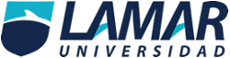 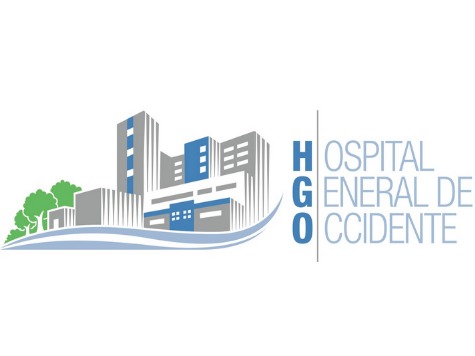 UNIVERSIDAD GUADALAJARA LAMARMEDICINA BASADA EN EVIDENCIASGABRIELA PADILLA SANROMÁNDR. HUGO FRANCISCO  VILLALOBOS ANZALDOABRIL 2016ACTIVIDAD INTEGRADORA "ACTIVIDAD INTEGRADORA "MEDICINA BASADA ENE VIDENCIAS PARTE 2""Estudios analizadosEstudio al que pertenecenMedidas de asociaciónFormulasSesgos más comunesNivel de evidenciaEnsayos clínicos*Experimental*Estudios longitudinales de cohortes en los que el investigador asigna a un grupo seleccionado experimental y otro de control generalmente en tratamientos buscando comparar su efectoSuelen combinar varios aspectos diferentes con la finalidad de asegurar que no existan sesgos*Históricos*Paralelos*De diseño factorial*Controlados*Prospectivos*Aleatorios*Cruzados*Doble ciego*Índice P < .o5%*RA= a+c/a+b+c+d*RR= a/(a+b)/c/(c+d)*NNT= 100/RRA*Evaluación*Uso inadecuado de retiradas y abandonos*Diseminación de resultados*Mala Interpretación de los resultados por el lector2Metanalisis*Analítico, experimental*También se les conoce como revisión sistemática, en ellos se revisan y combinan los resultados de diferentes estudios de investigación con una hipótesis comúnResulta del proceso de combinar resultados de diversos estudios relacionados entre sí con la finalidad de llegar a una conclusión y demostrar o anular la hipótesis*OR= (a/c)/(b/d)*RR= a/(a+b)/c/(c+d)*RAR= a/(a+b)-c/(c+d)*NNT= 100/RRA*Publicación*Selección*Extracción de datos1Tamizaje*Es un estudio metodológico, aleatorizadosSe asocia con pruebas diagnósticas por medio de tamizaje en los primeros 7 días de vida o inicio*Exactitud= a+d/a+b+c+d*Sensibilidad= a/a+c*Especificidad= d/d+b*VPP= a/a+b*VPN= d/c+d*Selección*Tiempo*Extracción de datos3